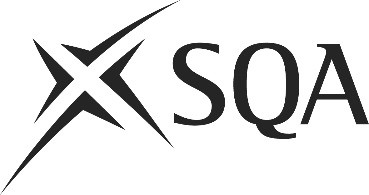 Unit IMPSO114 (J5MP 04)	Use Knives in Food and Drink OperationsI confirm that the evidence detailed in this unit is my own work.I confirm that the candidate has achieved all the requirements of this unit.I confirm that the candidate’s sampled work meets the standards specified for this unit and may be presented for external verification.Unit IMPSO114 (J5MP 04)	Use Knives in Food and Drink OperationsThis page is intentionally blankUnit IMPSO114 (J5MP 04)	Use Knives in Food and Drink OperationsUnit IMPSO114 (J5MP 04)	             Use Knives in Food and Drink OperationsUnit IMPSO114 (J5MP 04)	              Use Knives in Food and Drink OperationsUnit IMPSO114 (J5MP 04)	Use Knives in Food and Drink OperationsSupplementary evidenceCandidate’s nameCandidate’s signatureDateAssessor’s nameAssessor’s signatureDateCountersigning — Assessor’s name(if applicable)Countersigning — Assessor’s signature(if applicable)DateInternal verifier’s nameInternal verifier’s signatureDateCountersigning — Internal verifier’s name(if applicable)Countersigning — Internal verifier’s signature(if applicable)DateExternal Verifier’s initials and date (if sampled)Unit overviewThis standard is about the skills and knowledge needed for you to use knives in food and drink operations. Sufficiency of evidenceThere must be sufficient evidence to ensure that the candidate can consistently achieve the required standard over a period of time in the workplace or approved realistic working environment.Performance criteriaWhat you must do:There must be evidence for all Performance Criteria (PC).Check the specification to determine and select the correct knife for the task in accordance with organisational requirements Select appropriate personal protective equipment according to the specificationCheck the knife is sharp and in a safe condition to useUse the appropriate grip techniques for the task in accordance with organisational requirementsPosition self and product for cutting task according to safety regulations and proceduresCarry out knife work as detailed in the specificationClean, return and store knives according to specificationCarry out sharpening of knife as necessaryFollow legal or regulatory requirements, organisational health and safety, hygiene and environmental standards or instructionsEvidence referenceEvidence descriptionDatePerformance criteriaPerformance criteriaPerformance criteriaPerformance criteriaPerformance criteriaPerformance criteriaPerformance criteriaPerformance criteriaPerformance criteriaEvidence referenceEvidence descriptionDateWhat you must doWhat you must doWhat you must doWhat you must doWhat you must doWhat you must doWhat you must doWhat you must doWhat you must doEvidence referenceEvidence descriptionDate123456789Knowledge and understandingKnowledge and understandingEvidence referenceand dateWhat you must know and understandWhat you must know and understandEvidence referenceand dateFor those knowledge statements that relate to how the candidate should do something, the assessor may be able to infer that the candidate has the necessary knowledge from observing their performance or checking products of their work. In all other cases, evidence of the candidate’s knowledge and understanding must be gathered by alternative methods of assessment (eg oral or written questioning).For those knowledge statements that relate to how the candidate should do something, the assessor may be able to infer that the candidate has the necessary knowledge from observing their performance or checking products of their work. In all other cases, evidence of the candidate’s knowledge and understanding must be gathered by alternative methods of assessment (eg oral or written questioning).Evidence referenceand date1The legal or regulatory requirements, organisational health and safety hygiene and environmental standards or instructions2Different types of knives for different tasks3The structural design of knives and how this relates to their use4How poor knife usage can compromise both operative and food safety5The consequences of poor knife usage on product quality6How productivity can be affected by ineffective use of knives7How the position of product and speed of work affects the requirements for personal protective equipment8How the product properties affect the requirements of personal protective equipment9Different grip techniques for different tasks/products10The requirements for different body positions dependent upon the knife operation11The benefits of colour coding of knives12The process for cleaning knives13The hazards associated when using knives14Workplace factors that can affect the safe use of knives15The purpose of specifications and why it is important to follow them16How to sharpen and maintain edge on knifeEvidenceEvidenceDate123456Assessor feedback on completion of the unit